Circuits de Villiers CharlemagneCircuit  B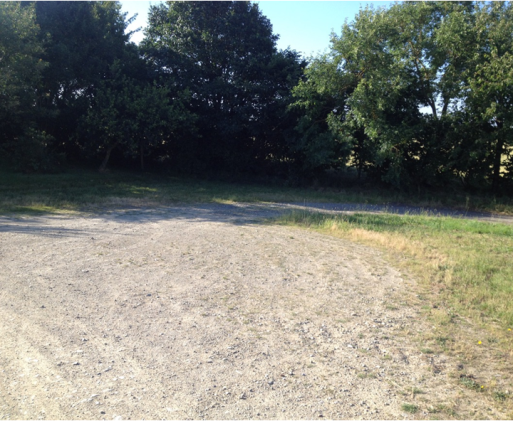 Départ  du village vacances et pêchePartir de l’accueil en direction des jeux pour enfantsLonger le plan d’eau jusqu’au petit pontAprès le petit pont, tourner à votre droite Passer sous le tunnel où traverse la nationale Continuer sur votre gaucheAu bout, tourner à votre droite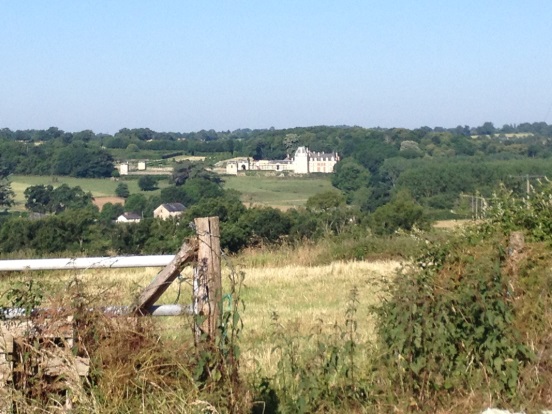 Continuer tout droit sur le chemin goudronné Au bout de ≃ 2km vous pouvez observer sur votre droite le Château de la Rongère  Continuer tout droit par le chemin forestierArrivé au portail, tourner à votre gauche Arrivé à l’ancienne plage (rivière), tourner à votre gauche (Sur 1,5km)A la fin du chemin, tourner à gauche vers Villiers Charlemagne (Sur 1,5 km)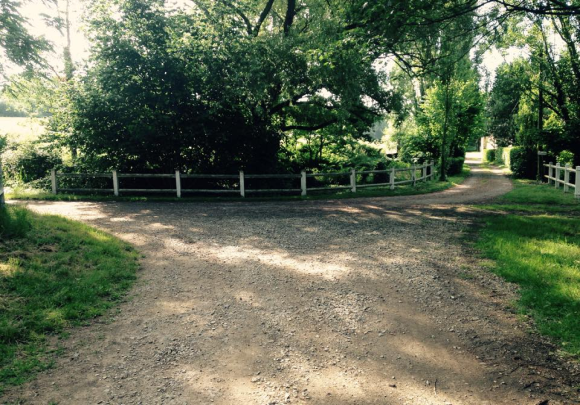 Arrivé au bout du chemin «La Renardière »,
tourner à gaucheArrivé à L’Espérance, tourner à gaucheLonger à routePrendre direction le STOP à droite puis aller en facePasser devant le panneau de la MaisonneuveContinuer sur la route principaleVous pouvez observer à votre gauche le numéro 362 (Panneau jaune)Continuer toujours sur la route principaleAu bout de la route prendre à droite (« Les Chintres, La Sénéchaussée »)Passage devant le cimetièreArrivée au village de Villiers Charlemagne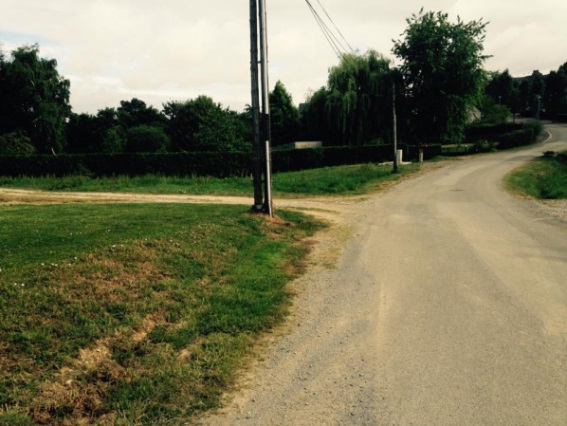 Prendre sur la gauche Tourner à droite, arrivée au plan d’eau 
du Village Vacances et PêcheContinuer et suivre le chemin qui longe le plan d’eauArrivée au Village Vacances et Pêche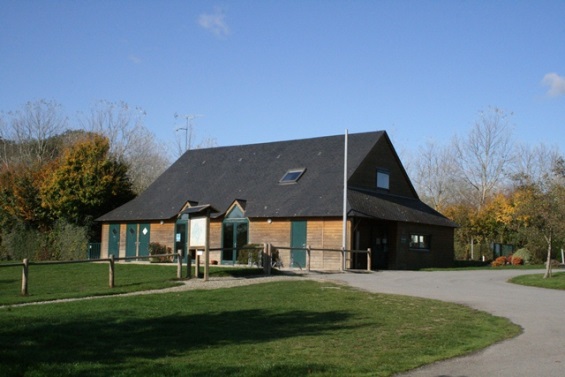 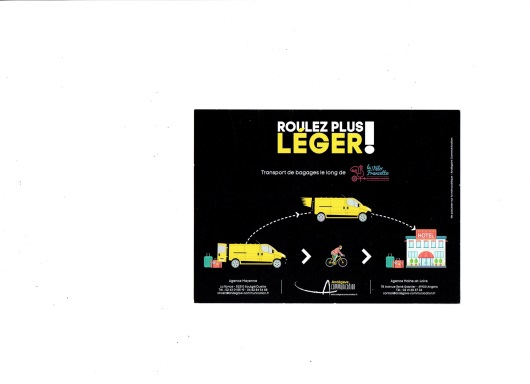 BONNE RANDONNÉE !